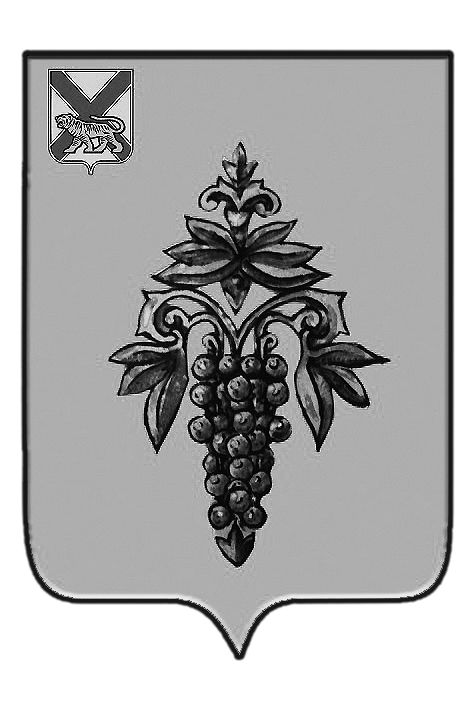 ДУМА ЧУГУЕВСКОГО МУНИЦИПАЛЬНОГО РАЙОНА Р  Е  Ш  Е  Н  И  ЕВ соответствии с Градостроительным кодексом Российской Федерации, Федеральным законом от 06.10.2003 № 131-ФЗ «Об общих принципах организации местного самоуправления в Российской Федерации», Уставом Чугуевского муниципального района, Дума Чугуевского муниципального районаРЕШИЛА:	1. Принять решение «Об утверждении Правил землепользования и застройки Чугуевского сельского поселения».	2. Направить указанное решение главе Чугуевского муниципального района для подписания и опубликования.ДУМА ЧУГУЕВСКОГО МУНИЦИПАЛЬНОГО РАЙОНА Р  Е  Ш  Е  Н  И  ЕПринято Думой Чугуевского муниципального района                                                                                          « 27 » октября 2017 годаСтатья 1.  Утвердить прилагаемые Правила землепользования и застройки Чугуевского сельского поселения с учетом изменений в  части II «Карты градостроительного зонирования и зон с особыми условиями использования территорий»:1. в карте градостроительного зонирования и зон с особыми условиями использования территории с.Чугуевка: 1.1. изменить границы территориальной зоны природных ландшафтов (РП) в результате уменьшения и введения зоны застройки индивидуальными жилыми домами (ЖУ) по границам земельного участка с кадастровым номером 25:23:150103:195, расположенного по адресу: Приморский край, с.Чугуевка, ул.Комарова, 7;1.2. изменить границы территориальной зоны застройки индивидуальными жилыми домами (ЖУ) и введения зоны производственно-коммунальных объектов IV класса вредности (П IV) по границам земельных участков с кадастровыми номерами 25:23:150106:315 и 25:23:150106:751, расположенных по адресу: Приморский край, с.Чугуевка, ул.Лесная, 33 А;1.3. изменить границы территориальной зоны лесопарков (РЛ) в результате уменьшения и введения зоны общественно-деловой застройки (ОД) по границам земельных участков: с кадастровым номером 25:23:150107:1544, расположенного примерно в 290 м на северо-запад от ориентира – жилой дом, расположенного за пределами участка, адрес ориентира: Приморский край, с.Чугуевка, пер.Луговой, 14,  и с кадастровым номером 25:23:150107:3034, расположенного примерно в 260 м на юго-запад от ориентира – жилой дом, расположенного за пределами участка, адрес ориентира: Приморский край, с.Чугуевка, пер.Луговой, 16;1.4. изменить границы территориальной зоны застройки малоэтажными жилыми домами (ЖМ) в результате уменьшения и введения зоны производственно-коммунальных объектов V класса вредности (П V) по координатам поворотных точек (земельный массив расположен примерно в 30 м на восток от ориентира –жилой дом, адрес ориентира: Приморский край, Чугуевский район, с.Чугуевка, ул.Комсомольская, 31 б:1.5. изменить границы территориальной зоны застройки малоэтажными жилыми домами (ЖМ) в результате уменьшения и введения зоны производственно-коммунальных объектов V класса вредности (П V) по координатам поворотных точек (земельный массив расположен примерно в 35 м на северо-восток от ориентира жилой дом, адрес ориентира: Приморский край, Чугуевский район, с.Чугуевка, ул.Строительная, 2;1.6. изменить границы территориальной зоны природных ландшафтов (РП) и зоны сельскохозяйственных угодий (СХ-1) в результате уменьшения и введения зоны производственно-коммунальных объектов IV класса вредности (П IV) по координатам поворотных точек, земельный массив расположен примерно в 250 м по направлению на северо-восток от ориентира - здание, расположенного за пределами участка, адрес ориентира: Приморский край, Чугуевский район, с.Чугуевка, ул.Светлая, 1 а:1.7. изменить границы территориальной зоны природных ландшафтов (РП) в результате уменьшения и введения зоны производственно-коммунальных объектов IV класса вредности (П IV) по границам земельных участков: с кадастровым номером 25:23:150101:1446  и 25:23:150101:1447, расположенных примерно в 770 м по направлению на юго-восток от ориентира - административное здание, расположенного  по адресу: Приморский край, с.Чугуевка, ул.Дзержинского, 10.2. в карте градостроительного зонирования и зон с особыми условиями использования территории с.Цветковка изменить границы территориальной зоны природных ландшафтов (РП) в результате уменьшения и введения зоны производственно-коммунальных объектов V класса вредности (П V) по координатам поворотных точек, земельный массив расположен примерно в 95 м по направлению на запад от ориентира - жилой дом, расположенного за пределами участка, адрес ориентира: Приморский край, Чугуевский район, с.Цветковка, ул.Советская, 19:3.  в карте градостроительного зонирования и зон с особыми условиями использования территории с.Пшеницыно изменить границы территориальной зоны природных ландшафтов (РП) и  в результате уменьшения и введения зоны производственно-коммунальных объектов V класса вредности (П V) по координатам поворотных точек, земельный массив расположен примерно в 70 м по направлению на северо-запад от ориентира - жилой дом, адрес ориентира: Приморский край, Чугуевский район, с.Пшеницыно, ул.Колхозная, 2:4.  в карте градостроительного зонирования и зон с особыми условиями использования территории Чугуевского сельского поселения изменить границы территориальной зоны сельскохозяйственных угодий, расположенных на землях сельскохозяйственного назначения (СХ-2) в результате уменьшения и введения зоны объектов сельскохозяйственного назначения (СХ-О) по координатам поворотных точек, земельный массив расположен примерно в 150 м по направлению на северо-запад от ориентира - жилой дом, адрес ориентира: Приморский край, Чугуевский район, с.Пшеницыно, ул.Колхозная, 2:Статья 3.Признать утратившим силу решение муниципального комитета  Чугуевского сельского поселения от 05.09.2014 № 290-НПА «Об утверждении Правил землепользования и застройки Чугуевского сельского поселения Чугуевского муниципального района Приморского края».Статья 4.Настоящее решение вступает в силу со дня его официального опубликования.« 31 » октября 2017г.№ 250 - НПАОт 27.10.2017 г.  № 250Об утверждении Правил землепользования и застройки Чугуевского сельского поселенияОб утверждении Правил землепользования и застройки Чугуевского сельского поселенияПредседатель ДумыЧугуевского муниципального района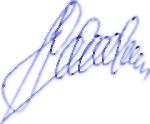 П.И.ФедоренкоОб утверждении Правил землепользования и застройки Чугуевского сельского поселенияНомер точки Координата X Координата Y Номер точки Координата X Координата Y 1 475109.09 2311671.27 5 475183.172311665.982 475112.252311682.076 475209.852311655.043 475140.432311675.697 475206.59  2311644.314475175.292311668.401475109.092311671.27Номер точки Координата X Координата Y Номер точки Координата X Координата Y 1 476534.01 2311810.13 5 476504.342311821.512 476535.36 2311818.54 6 476503.182311874.323 476516.16 2311821.75 7 476534.01  2311810.134476514.11 2311820.99 Номер точки Координата X Координата Y Номер точки Координата X Координата Y 1 471877.74 2311875.90 5 471964.28 2311921.40 2 471867.48 2312000.16 6 471964.30 2311907.12 3 471945.00 2312030.00 7 471964.35 2311873.92 4471960.53 2312042.59 1471877.74 2311875.90 Номер точки Координата X Координата Y Номер точки Координата X Координата Y 1 479011.82 2306598.10 5479274.33 2306599.88 2 479367.59 2306375.94 6479247.79 2306568.21 3 479433.12 2306474.19 7479130.16 2306693.62 4479319.11 2306545.21 8479011.82 2306598.10 5479318.39 2306562.97 Номер точки Координата X Координата Y Номер точки Координата X Координата Y 1 467816.60 2296049.46 5 467892.252295898.282 467819.562295970.046 467920.302295891.893 467826.842295936.307 467877.07  2296043.024467846.862295937.998467816.60 2296049.46 Номер точки Координата X Координата Y Номер точки Координата X Координата Y 1 467877.07 2296043.02 5 467944.062295886.482 467966.542296033.506 467920.302295891.893 468064.822295999.597 467877.07  2296043.024468067.512295915.55Глава Чугуевского муниципального района  Р.Ю. Деменев